Трудоустройство выпускников с ограниченными возможностями здоровья и инвалидностью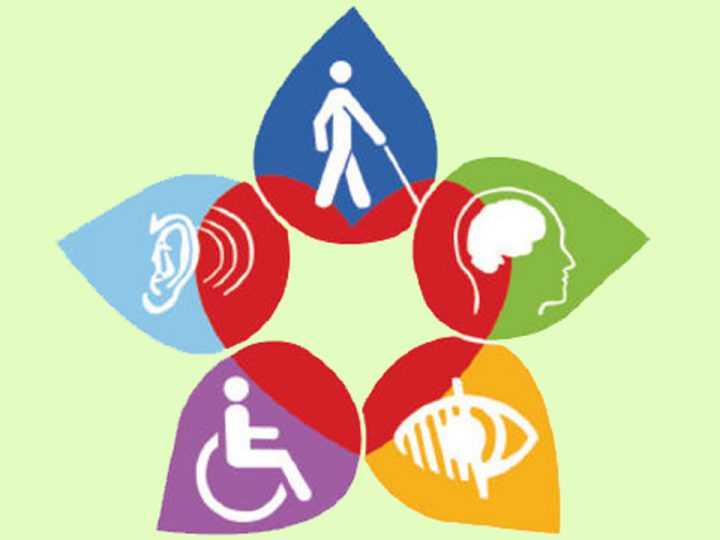 	Центром содействия трудоустройству выпускников и развития карьеры (далее – Центр) осуществляется содействие в трудоустройстве выпускников с ОВЗ и инвалидностью по следующим направлениям:	1. Организованы условия для консультаций в Центре:консультирование вне очереди, в том числе индивидуальное;дистанционное общение (через телефон «горячей линии» Центра, WhatsApp, электронную почту);сопровождение по вопросам трудоустройства посредством официального сайта колледжа. 2. Трудоустройство выпускника в организацию на квотируемое место.          	 3.  Взаимодействие с управлением занятости населения Амурской области. 4. Разработка и распространение специализированных материалов. 5. Проведение комплекса мероприятий профессиональной и карьерной социализации, предусматривающего включенность выпускников-инвалидов и лиц с ограниченными возможностями здоровья в карьерные мероприятия колледжа.Интернет-ресурсы, которые помогут молодым специалистам с ОВЗ и инвалидностью найти подходящую работу: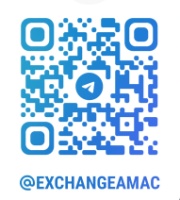 1. Телеграм-канал «Студенческая биржа АмАК» - канал для успешного 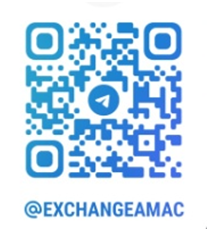 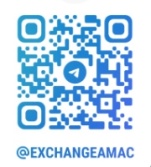 трудоустройства выпускников. Банк вакансий обновляется еженедельно.2. «Работа в России» - https://trudvsem.ru - портал помогает гражданам найти работу, а работодателям – сотрудников. На портале размещены сервисы по подбору вакансий от проверенных работодателей и размещению резюме. Все услуги портала предоставляются бесплатно.3. Каждому соискателю доступен раздел «Трудоустройство инвалидов» - https://trudvsem.ru/information-pages/special, в котором представлена информация о вакансиях с квотируемыми рабочими местами, о вакансиях для инвалидов с нарушением органов слуха, о вакансиях для инвалидов с нарушением функции зрения, а также о существующих социальных услугах для инвалидов и правилах их оформления, о мерах государственной поддержки. 